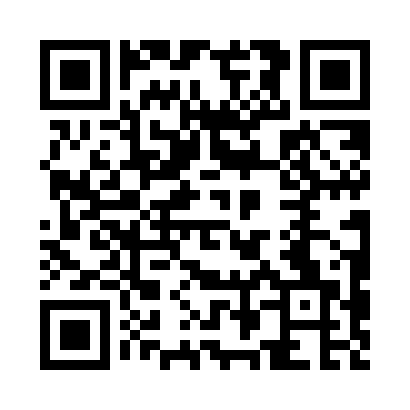 Prayer times for Weirton Heights, West Virginia, USAMon 1 Jul 2024 - Wed 31 Jul 2024High Latitude Method: Angle Based RulePrayer Calculation Method: Islamic Society of North AmericaAsar Calculation Method: ShafiPrayer times provided by https://www.salahtimes.comDateDayFajrSunriseDhuhrAsrMaghribIsha1Mon4:185:561:265:258:5610:342Tue4:195:571:265:268:5610:343Wed4:195:571:275:268:5610:334Thu4:205:581:275:268:5610:335Fri4:215:581:275:268:5510:326Sat4:225:591:275:268:5510:327Sun4:236:001:275:268:5510:318Mon4:246:001:275:268:5410:319Tue4:256:011:285:268:5410:3010Wed4:266:021:285:268:5310:2911Thu4:276:021:285:268:5310:2812Fri4:286:031:285:268:5310:2813Sat4:296:041:285:268:5210:2714Sun4:306:041:285:268:5110:2615Mon4:316:051:285:268:5110:2516Tue4:326:061:285:268:5010:2417Wed4:336:071:285:268:5010:2318Thu4:346:081:285:268:4910:2219Fri4:366:091:295:268:4810:2120Sat4:376:091:295:268:4710:2021Sun4:386:101:295:258:4710:1922Mon4:396:111:295:258:4610:1823Tue4:406:121:295:258:4510:1624Wed4:426:131:295:258:4410:1525Thu4:436:141:295:258:4310:1426Fri4:446:151:295:248:4210:1327Sat4:456:161:295:248:4110:1128Sun4:476:161:295:248:4010:1029Mon4:486:171:295:238:3910:0830Tue4:496:181:295:238:3810:0731Wed4:516:191:295:238:3710:06